RIZALYN N. GARCIAOBJECTIVE	To secure a position that would utilize my skills I have gained and to further enhance my abilities in this field as well as in other aspect, and therefore allow me to grow as an individual and professional. WORKING EXPERIENCESCHOOL TEACHER	June 2013-April 2016	Duties and Responsibilities:Teaching according to educational needs, abilities and achievements of the individual students and group of students.Planning, preparing and delivering lessons to all students in the class, as well as assigning work, correcting and marking work carried out my students.Assessing, recording and reporting on the development, progress, attainment and behavior of one’s students. Adopting and working towards the implementation of the school development plan of the particular school they are giving service in.Proficient in the use of integration of relevant technology to support classroom instruction and learning activities.Communicating, consulting, and co-operating with other members of the school staff, including those having posts of special responsibility and parents/guardians to ensure the best interest of students.SCHOOL SECRETARY/ADMINISTRATOR	May 2011- May 2013	Jesus Cares Christian AcademyDuties and Responsibilities:Providing general clerical/administrative support including filing, answering telephone, responding to queries and enquiries and dealing with visitors where appropriate on the behalf of the Head Teacher/Principal.Taking notes at meeting required and provide administrative support for examination and attendance including data support.First point of contact regarding teachers and assisting in clerical arrangement for trips or school events.Updating manual or computerized record, including back up files and provisions of report.Ordering supplies and equipment/maintain stock in the classroom resources and repair where necessary.KEY SKILLS:Computer Literacy SkillsKnowledge in Microsoft Office Programs (Word, Excel, PowerPoint)E-mail Management SkillsCommunication SkillsGood communication skills, fluency in English and interpersonal skills.Public Relations and Organizational SkillsAssigned emcee during Town Festivals and all school activities.EDUCATIONAL ATTAINMENT	Bachelor of Elementary Education	Specializing in General Education	DMMMSU-SLUC	March 2011CERTIFICATES AND AWARDSCoach of the Year Inter School - HistoryJuly 2015Coach of the Year Inter School - Math Quiz BeeJanuary 2014Coach of the Year Inter School - Science Quiz BeeOctober 2013Passed the Licensure Examination for TeachersMarch 2013Certificate for Teaching Enhance SeminarMarch 2011PERSONAL PROFILE	Age   			: 	25 years oldGender		:	FemaleDate of Birth		:       	September 26, 1990Height			:	5’4”Nationality		:	FilipinoJob Seeker First Name / CV No: 1802310Click to send CV No & get contact details of candidate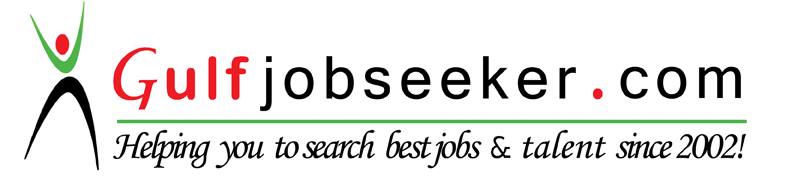 